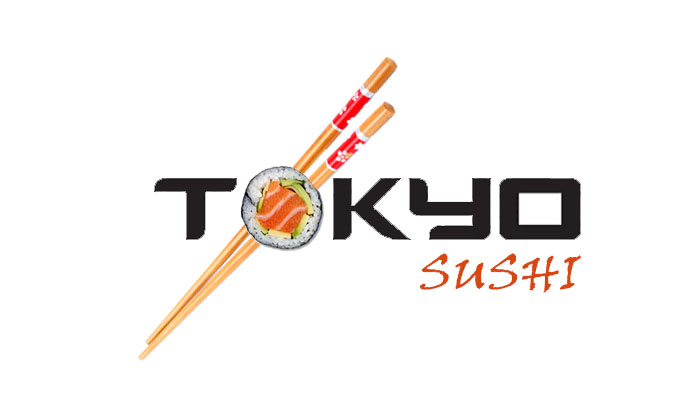 شهادة خبرة
انه في يوم: ... / ... / ... ....
إلى من يهمه الأمر
هذه الشهادة لتأكيد أن السيد / ة ………………………........................ قد عمل في شركة ………………………………  في قسم …………………….. بمنصب ……………………………. منذ ………………… وحتى  ……………
خلال فترة عمله معنا، وجدنا أنه (يمكن هنا وضع صفات خاصة، والتالي على سبيل المثال لا الحصر) مبادر للعمل وسريع البديهة، قادر على تحمل ضغوط العمل، وفرد ممتاز في فريق العمل كما أنه يملك معلومات دقيقة في ……………..
هذه شهادة منا تم اصدارها بناء على طلبه لمن يهمه الأمر،مدير إدارة الموارد البشرية